GUESTBOOK COMMENTS ARCHIVE – www.dr-umar-azam.co.uk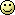 